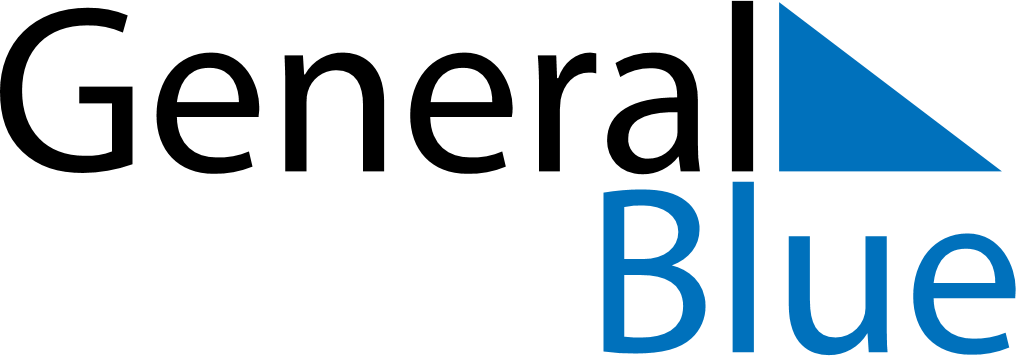 September 2024September 2024September 2024September 2024September 2024September 2024Ndele, Bamingui-Bangoran, Central African RepublicNdele, Bamingui-Bangoran, Central African RepublicNdele, Bamingui-Bangoran, Central African RepublicNdele, Bamingui-Bangoran, Central African RepublicNdele, Bamingui-Bangoran, Central African RepublicNdele, Bamingui-Bangoran, Central African RepublicSunday Monday Tuesday Wednesday Thursday Friday Saturday 1 2 3 4 5 6 7 Sunrise: 5:29 AM Sunset: 5:45 PM Daylight: 12 hours and 16 minutes. Sunrise: 5:29 AM Sunset: 5:45 PM Daylight: 12 hours and 16 minutes. Sunrise: 5:28 AM Sunset: 5:44 PM Daylight: 12 hours and 15 minutes. Sunrise: 5:28 AM Sunset: 5:44 PM Daylight: 12 hours and 15 minutes. Sunrise: 5:28 AM Sunset: 5:43 PM Daylight: 12 hours and 14 minutes. Sunrise: 5:28 AM Sunset: 5:42 PM Daylight: 12 hours and 14 minutes. Sunrise: 5:28 AM Sunset: 5:42 PM Daylight: 12 hours and 13 minutes. 8 9 10 11 12 13 14 Sunrise: 5:28 AM Sunset: 5:41 PM Daylight: 12 hours and 13 minutes. Sunrise: 5:28 AM Sunset: 5:41 PM Daylight: 12 hours and 12 minutes. Sunrise: 5:28 AM Sunset: 5:40 PM Daylight: 12 hours and 12 minutes. Sunrise: 5:28 AM Sunset: 5:40 PM Daylight: 12 hours and 12 minutes. Sunrise: 5:27 AM Sunset: 5:39 PM Daylight: 12 hours and 11 minutes. Sunrise: 5:27 AM Sunset: 5:38 PM Daylight: 12 hours and 11 minutes. Sunrise: 5:27 AM Sunset: 5:38 PM Daylight: 12 hours and 10 minutes. 15 16 17 18 19 20 21 Sunrise: 5:27 AM Sunset: 5:37 PM Daylight: 12 hours and 10 minutes. Sunrise: 5:27 AM Sunset: 5:37 PM Daylight: 12 hours and 9 minutes. Sunrise: 5:27 AM Sunset: 5:36 PM Daylight: 12 hours and 9 minutes. Sunrise: 5:27 AM Sunset: 5:35 PM Daylight: 12 hours and 8 minutes. Sunrise: 5:27 AM Sunset: 5:35 PM Daylight: 12 hours and 8 minutes. Sunrise: 5:26 AM Sunset: 5:34 PM Daylight: 12 hours and 7 minutes. Sunrise: 5:26 AM Sunset: 5:34 PM Daylight: 12 hours and 7 minutes. 22 23 24 25 26 27 28 Sunrise: 5:26 AM Sunset: 5:33 PM Daylight: 12 hours and 6 minutes. Sunrise: 5:26 AM Sunset: 5:33 PM Daylight: 12 hours and 6 minutes. Sunrise: 5:26 AM Sunset: 5:32 PM Daylight: 12 hours and 6 minutes. Sunrise: 5:26 AM Sunset: 5:31 PM Daylight: 12 hours and 5 minutes. Sunrise: 5:26 AM Sunset: 5:31 PM Daylight: 12 hours and 5 minutes. Sunrise: 5:26 AM Sunset: 5:30 PM Daylight: 12 hours and 4 minutes. Sunrise: 5:25 AM Sunset: 5:30 PM Daylight: 12 hours and 4 minutes. 29 30 Sunrise: 5:25 AM Sunset: 5:29 PM Daylight: 12 hours and 3 minutes. Sunrise: 5:25 AM Sunset: 5:29 PM Daylight: 12 hours and 3 minutes. 